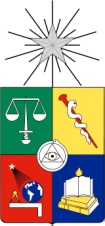 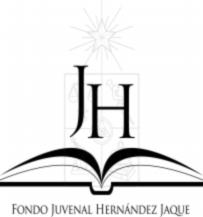 FORMULARIO DE POSTULACIÓN“FONDO RECTOR JUVENAL HERNÁNDEZ JAQUE” 2020Instrucciones: el formulario para el proyecto de edición deberá ser completado por el autor y/o editores que presenten proyectos al Fondo Rector Juvenal Hernández Jaque 2020. IDENTIFICACIÓN PROYECTOIDENTIFICACIÓN DE AUTOR(ES) En caso de segundos autores copie este segmento llenando los datos solicitados de cada uno de ellos. PROYECTODescripción del proyectoMencione 3 características principales de la obra. Señale los beneficios que representaría para profesores, alumnos, profesionales y/o público en general. Respecto de otras obras similares, indique ventajas o desventajas, y elementos comunes o diferenciadores.FINANCIAMIENTO COMPLEMENTARIO  En caso de existir cofinanciamiento incluya en su postulación la carta de compromiso del postulante, de terceras personas o de la institución –pública o privada, nacional o extranjera- que contribuirá a financiar la publicación de este libro, indicando el monto del aporte.COMERCIALIZACIÓNDescriba detalladamente el mercado potencial de su obra: Si su libro es de nivel profesional, tipo de profesionales a los que va dirigido, centros o lugares donde desarrollan sus actividades. Si su libro es de divulgación, indique los posibles usuarios. Si su libro es para público infantil o juvenil, indique el nivel de edad o escolaridad de los posibles lectores.  DECLARACIÓN Yo (Nosotros), _______________________________________________, declaro (amos) haber dado cumplimiento al punto 4 de las bases del concurso, al acompañar los siguientes antecedentes (marcar con una X):Título del libroFecha de presentación al FondoNombreRutUnidad Académica (Facultad, Instituto u otros)Vínculo con la UniversidadAcadémico              Funcionario               Estudiante  Dirección laboralTeléfono fijo/celularE-mailDomicilio particularFormulario de postulación en papel.b)	Dos copias impresas de la versión final de la obra, anillada y sus respectivas hojas numeradas.Currículum vitae resumido del o los postulantes (extensión máxima 5 carillas).d)	Autorización(es) de utilización de obra(s), total o parcial, otorgada(s) por terceros distintos al o los responsables del proyecto, de acuerdo a la Ley Nº 17.336 de Propiedad Intelectual.e)   En caso de no ser necesario contar con las autorizaciones mencionadas en el punto anterior, se debe acompañar una declaración jurada simple en tal sentido.f)	Documentos originales o copias autorizadas que acreditan que el proyecto de edición cuenta con aporte de terceros.g)	Soporte digital en que se contiene copia completa y final de todo el material presentado. El soporte digital debe rotularse claramente con el nombre del concursante y del proyecto, permitiendo su identificación._____________________________Firma(s) del (los) postulante(s)